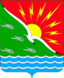 АДМИНИСТРАЦИЯМУНИЦИПАЛЬНОГО ОБРАЗОВАНИЯЭНЕРГЕТИКСКИЙ ПОССОВЕТ НОВООРСКОГО РАЙОНА ОРЕНБУРГСКОЙ ОБЛАСТИП О С Т А Н О В Л Е Н И Е24.12.2021                              п. Энергетик                                   № 85-П «О подготовке проекта по внесению изменений в местные нормативы градостроительного проектирования муниципального образования Энергетикский поссовет Новоорского района Оренбургской области»Во исполнение части 6 подпункта «а» пункта 2 Перечня поручений Президента Российской Федерации по итогам заседания Совета при Президенте Российской Федерации по развитию физической культуры и спорта от 22.11.2019 №Пр-2397, в соответствии со статьей 29.4. Градостроительного кодекса Российской Федерации,  Порядком подготовки и утверждения местных нормативов градостроительного проектирования муниципального образования Энергетикский поссовет Новоорского района Оренбургской области, утвержденного постановлением администрации муниципального образования Энергетикский поссовет Новоорского района Оренбургской области от 30.07.2014 № 127-П, руководствуясь Уставом муниципального образования Энергетикский поссовет Новоорский район Оренбургской области,  П О С Т А Н О В Л Я Ю:1.Приступить к организации работ по подготовке проекта по внесению изменений местные нормативы градостроительного проектирования муниципального образования Энергетикский поссовет Новоорского района Оренбургской области. 2. Определить срок для разработки проекта по внесению изменений в местные нормативы градостроительного проектирования муниципального образования Энергетикский поссовет Новоорского района Оренбургской области не более 10 дней.3. Разместить проект по внесению изменений в местные нормативы градостроительного проектирования муниципального образования Энергетикский поссовет Новоорского района Оренбургской области на официальном сайте администрации муниципального образования Энергетикский поссовет Новоорского района Оренбургской области в сети Интернет: http://www.energetik56.ru/ и опубликовать его не менее чем за два месяца до их утверждения. 4. Постановление вступает в силу со дня его обнародования.5. Контроль за исполнением данного постановления оставляю за собой.Исполняющий полномочия главы муниципального образования                                                              В.И. Клюев